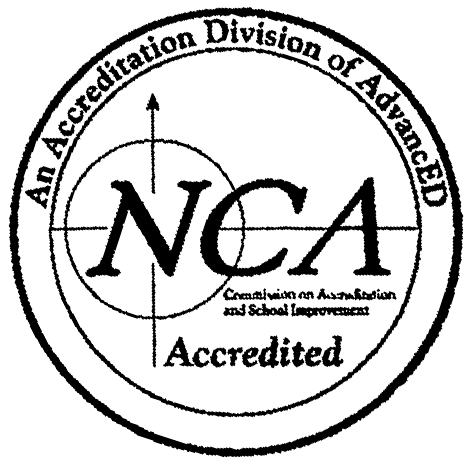 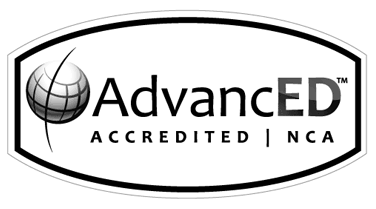 Please  Print.          STUDENT INFORMATION:	          		 			 GRADE_________ 	GENDER:  M      F                         LEGAL LAST NAME			      LEGAL FIRST NAME			            LEGAL MIDDLE NAMEDATE OF BIRTH: MO.________DAY_______YR.__________BIRTH STATE:_______________________  BIRTH COUNTRY:   			ADDRESS:____________________________________________________________________________________________________________________________                                  STREET		                 (APT. #)                                                 CITY                                                               STATE                           ZIP CODEMAILING ADDRESS IF DIFFERENT FROM ABOVE: 															                 P.O. BOX or STREET #		CITY	                     STATE                 ZIP CODE HOME PHONE:________________________________   MOTHER’S MAIDEN NAME:				STUDENT CELL PHONE:__________________________________STUDENT E-MAIL ADDRESS:						MOTHER OR GUARDIANSTUDENT LIVES WITH:    MOTHER      GUARDIAN      STEP-PARENT      FOSTER PARENT    OTHER				________________________________________________     __________________________________________      FULL CUSTODY      JOINT CUSTODY                                       LAST NAME			                         FIRST NAME		______________________________    ______________________________     ______________________________     ______________________________________                    HOME PHONE		            CELL PHONE 	                  WORK PHONE		                       EMPLOYER ADDRESS (If different from student) ______________________________________________________________________________________________________                                                                      MAIL ADDRESS                                                       CITY                                                   STATE                 ZIP CODEEMAIL ADDRESS 							FATHER OR GUARDIANSTUDENT LIVES WITH:    FATHER      GUARDIAN      STEP-PARENT      FOSTER PARENT    OTHER				________________________________________________     __________________________________________      FULL CUSTODY      JOINT CUSTODY                                       LAST NAME			                            FIRST NAME		______________________________    ______________________________     ______________________________     _____________________________________                 HOME PHONE		            CELL PHONE	 	 WORK PHONE		                       EMPLOYER ADDRESS (If different from student) _____________________________________________________________________________________________________                                                                     MAIL ADDRESS                                                        CITY                                                  STATE                ZIP CODEEMAIL ADDRESS 							ETHNICITY / RACE   PART A – Is the Student Hispanic or Latino? – YES    NO  (Choose One Only)	 		       PART B – What is the Students Race (Select one or more)           American Indian / Alaska Native         Asian             Black/African American              Native Hawaiian/Other Pacific Islander             White         Has this student ever been expelled?   YES   NO    School								Has this student ever been suspended?   YES   NO    School								If this student was enrolled in any school during the current or past school year, list the school and enrollment dates below:Last school attended: ___________________________________________ 	Grade Level: _______  	School Year: _____/______City: _____________________ State: _________ Last school attended: ___________________________________________ 	Grade Level: _______  	School Year: _____/______City: _____________________ State: _________ Last school attended: ___________________________________________ 	Grade Level: _______  	School Year: _____/______City: _____________________ State: _________ What is the primary language used in the home regardless of the language spoken by the student?   				      What is the language most often spoken by the student? (Choose one)   English    Spanish    Other (identify)		What is the language the student first acquired?  English    Spanish    Other (identify)					
emergency informationWe request that you complete this form at registration. It will help us ensure that your child receives proper care should he/she become ill or injured at school. This information will be kept confidential and in your child’s folder. Please list persons other than parent who may care for the student if the student becomes ill or may transport the sick/injured child from school to doctor. (We cannot release the student to anyone who is not listed below.)1. Name:					 Relationship: 				 Phone: 				2. Name:					 Relationship: 				 Phone: 				Preferred:Hospital:													Doctor: 								 Phone: 						In case of a serious illness or injury, your son/daughter will be taken to the closest hospital by ambulance, if deemed necessary. Emergency care will be provided there until you can be contacted. (Any expense for emergency transportation and/or treatment shall be the responsibility of the parent/legal guardian.)COMPLETION OF THE FOLLOWING SECTION IS VOLUNTARY.Please check the following, if any apply to the student.	 Frequent colds				 Tires Easily			 Frequent sore throats	 Frequent headaches				 Nosebleeds			 Frequent stomach aches	 Persistent cough				 Frequent toothache			 Persistent hoarseness	 Asthma					 Frequent pains in limbs		 Runny nose	 Heart condition				 Seizures/Epilepsy			 Bleeding Disorders	 Diabetes	(Type I or Type II)			 Orthopedic Problem		 Frequent Ear Infections	 Allergies (Please list below)
		
List all Current Medications BelowDoes the student have any health problems or chronic illnesses at this time? If yes, please explain:Does the student wear glasses or contacts? 		  Does the student have a hearing problem?		Please note any immunizations the student has received within the past 12 months. 								ENROLLMENT FOR YOUR STUDENT IS NOT COMPLETE until all special education documents have been received and reviewed by our school.Parent/guardian completing the enrollment application:SIGN HERE      	NAME: 					 SIGNATURE: 					 DATE: 	            	 